Date of Entry: November 18, 1981National Holiday: Throne Day (accession King Mohammed VI to the throne), July 30Capital: RabatType of Government: Constitutional monarchyHead of State: HM. King Mohammed VI (July 30, 1999) Head of Government: Prime Minister Aziz Akhannouch  (March 17, 2017)Minister of Foreign Affairs, African Cooperation & Moroccan Expatriates: Nasser Bourita (September 10, 2021)Permanent Observer: Ambassador Youssef Amrani (January 18, 2024)FOREIGN RELATIONS POLICIES:In January 2012, the Government of Morocco adopted a program describing its goals based on the following five pillars: deepening national identity to ensure coherence and diversity of its components with openness to other cultures and civilizations; focus on strengthening the rule of law, the advancement of regionalization and governance, while ensuring the dignity and freedoms based on citizenship in Morocco; producing optimal conditions for a strong, competitive economy and the creation of jobs and new employment opportunities; strengthening national sovereignty and influence in Morocco and to install a new social pact which establishes solidarity between the layers, generations and regions to guarantee all Moroccans access to basic social services.Morocco maintains as a priority the protection and defense of its territorial integrity, especially its sovereignty over the Western Sahara. Morocco belongs to the African Union (AU), Arab League, Arab Maghreb Union (UMA), Organization of Islamic Cooperation (OIC), Non-Aligned Movement, and Community of Sahel-Saharan States (CEN-SAD). King Mohammed VI is chairman of the OIC's Al-Quds (Jerusalem) Committee.  .Morocco has concluded Free trade agreements with several partners namely: the EU, the USA, the Agadir Process (Jordan, Egypt, Tunisia and UAE), Turkey and the UK.Morocco’s foreign policy, based on respect of fundamental principles and universal values, defends multilateralism and South-South cooperation in various international fora.Morocco actively contributes to the UN efforts to support international peace by contributing through military contingents, to the Blue Helmets Forces, within the framework of Peacekeeping Missions. In the OAS, Morocco endeavors to enhance a fruitful exchange of experiences in fields of common interest, including the fight against terrorism, migration, and cooperation in political, economic and social matters.INVOLVEMENT WITH THE AMERICAS:Morocco continues to strengthen its presence in the region by expanding its network of diplomatic representations, which today reaches 15 embassies: in Argentina, Chile, Paraguay, Brazil, Peru, Colombia, Dominican Republic, Saint Lucia, Cuba, Panama, Guatemala, Mexico, Salvador, USA and Canada.  In addition to, the country continues to reinforce a proximity policy embodied in the presence of several honorary consulates in the Americas. In the conduct of its foreign policy for the upcoming years,  is working on strengthening the ties of cooperation with all countries in South America and would like to expand this cooperation to  countries.  gives special attention to the development of its relations with the countries of  though frequent exchanges of visits (government officials, parliamentarians, and business) on both sides.Morocco has developed a clear strategy to strengthen its presence in regional American organizations.  It has so far succeeded in obtaining observer status in 10 regional organizations, namely: OEA, CAN, AEC, SICA, SEGIB, Pacific Alliance, FOPREL, PARLATINO, PARLANDINO and PARLACEN. As a member of the Non-Aligned Movement (NAM), Morocco partners with Latin America to strive for global peace, security and justice.  Under the ,  seeks to forge ties with  in order to find solutions to common difficulties they confront as well as common pathways for sustainable development.Morocco is linked with Latin America and the Caribbean countries by several agreements and cooperation programs in myriad fields including political, economic, socio-cultural and environmental fields. Morocco and South American countries cooperate under meetings and summits held between the Union of South American Nations (UNSAN) and the League of Arab States.  Through these gatherings, Morocco seeks to expand political dialogue and cooperation on common priority areas, namely infrastructure, financing, education, social policies and energy. FINANCIAL CONTRIBUTIONS TO THE OAS 2009-2019:MOROCCO CONTRIBUTIONS:SOURCES: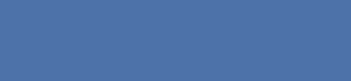 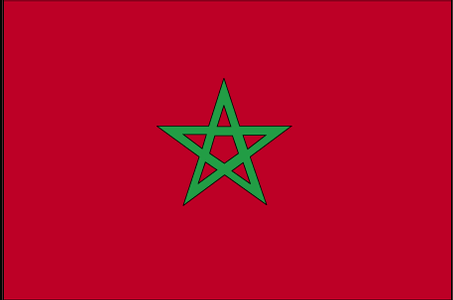 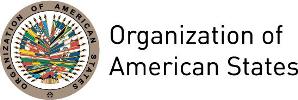 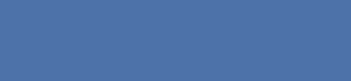 YEARMOROCCOP.O. FINANCIAL CONTRIBUTIONS%2009$10,000.00$20,318,115.000.05%2010-$15,781,991.000.00%2011-$15,692,757.000.00%2012$13,000.00$13,239,105.000.10%2013$5,000.00$16,926,686.000.03%2014-$10,999,882.000.00%2015-$17,489,205.000.00%2016-$13,886,256.000.00%2017-$14,586,712.000.00%2018-$16,135,361.000.00%2019-$21,072,075.000.00%2020$5,000.00$15,637,009.000.03%2021$5,000.00$14,396,171.000.03%Total US$$38,000.00$206,161,325.000.02%YEARPROJECTSFINANCIAL CONTRIBUTIONS
IN US$IN-KIND CONTRIBUTIONS
IN US$2009SER/DIA – Lecture Series of the Americas$10,000.00 SUBTOTALSUBTOTAL$10,000.00 2012Secretariat for Political Affairs, Department of Effective Public Management / Civil Registry and Identity Project of the Organization of Eastern Caribbean States (OECS) PUICA$6,000.00 2012Secretariat for External Relations, Department of International Affairs / Strengthening Civil Society Participation in OAS Activities$7,000.00 SUBTOTALSUBTOTAL$13,000.00 2013Secretariat for External Relations, Department of International Affairs / OAS Policy Roundtables$5,000.00 SUBTOTALSUBTOTAL$5,000.00 2020Department of Electoral Cooperation and Observation (64C)EOM 2020 Peru$5,000.00SUBTOTALSUBTOTAL$5,000.00 2021Department of Electoral Cooperation and Observation (64C)EOM 2020 Peru$5,000.00SUBTOTALSUBTOTAL$5,000.00 TOTALTOTAL$38,000.00 GOVERNMENT OFFICES OF MOROCCOhttps://www.maroc.ma/enMOROCCO’S MINISTRY OF FOREIGN AFFAIRS AND COOPERATIONhttps://www.diplomatie.ma/en EMBASSY OF THE KINGDOM OF MOROCCOhttp://www.embassyofmorocco.us/embassy.htmWORLD BANK       https://data.worldbank.org/       OAS FINANCIAL REPORTS       http://www.oas.org/saf/dfams/previous.asp